(Smartboard Activity) Economic Impact of the World Series – St. Louis Cardinals 2006 and 2011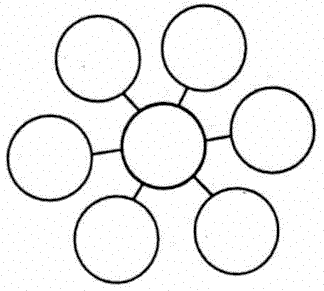 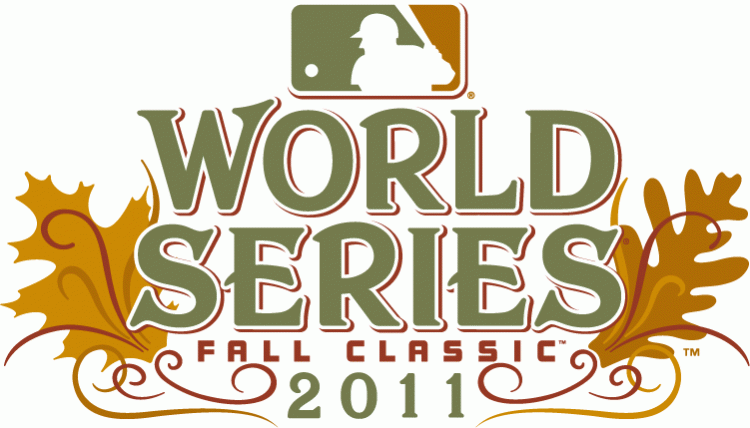 Optional Activities:  Assign students to write 1-2 paragraphs regarding their thoughts to the economic impact of the World Series and then complete this activity.Student Answers:			Book Answers (page 19):Rally Squirrel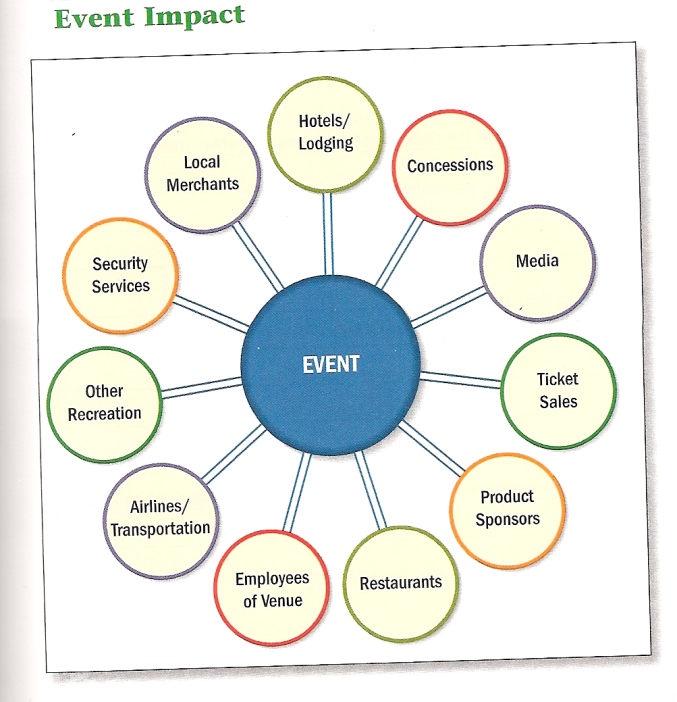 Next year’s ticket salesBar/Restaurant profitsParking profitsMetrolink extra trainsWorld Series apparelTV/radio commercialsHotel profits increasedCreated by: Oakville High School	       Business DepartmentSubmitted by: Stacey Anderson